October BirthdaysOctober  2	George Everett		Allison HoodOctober  5	Michael Mackey		Carol SpindlerOctober  7	Laurie Chudzinski	Timothy Cowan  	Tyler SilvaOctober 8        Edmund LiponOctober  10	Michael Beech			Barbara Parol		Mary SpeerOctober  11	Louanne Vieau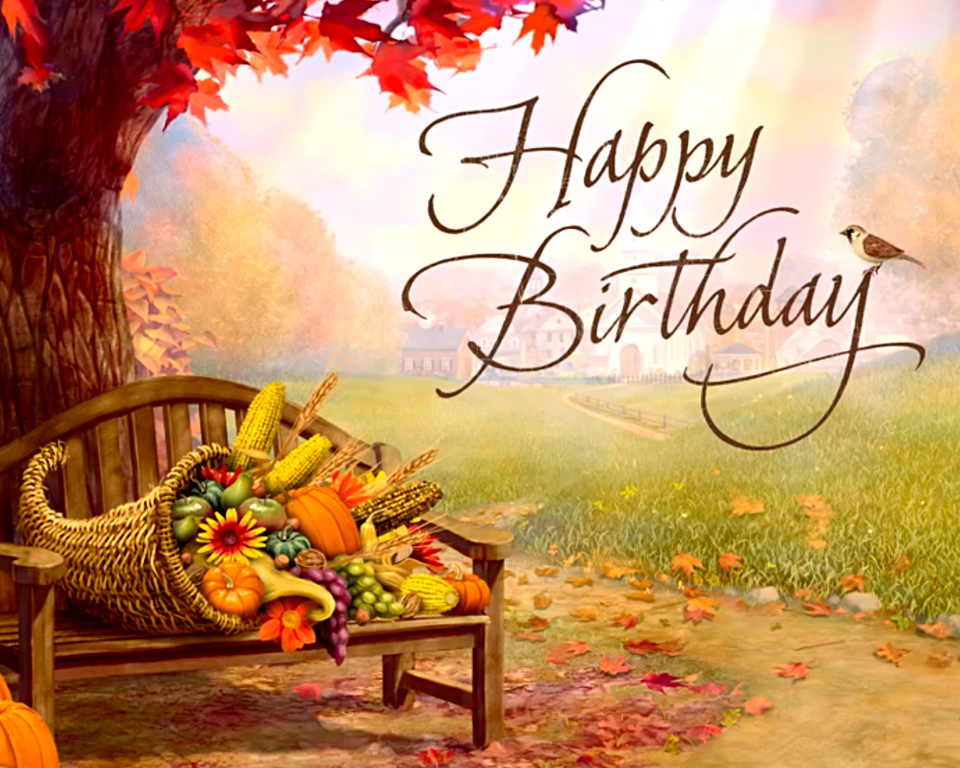 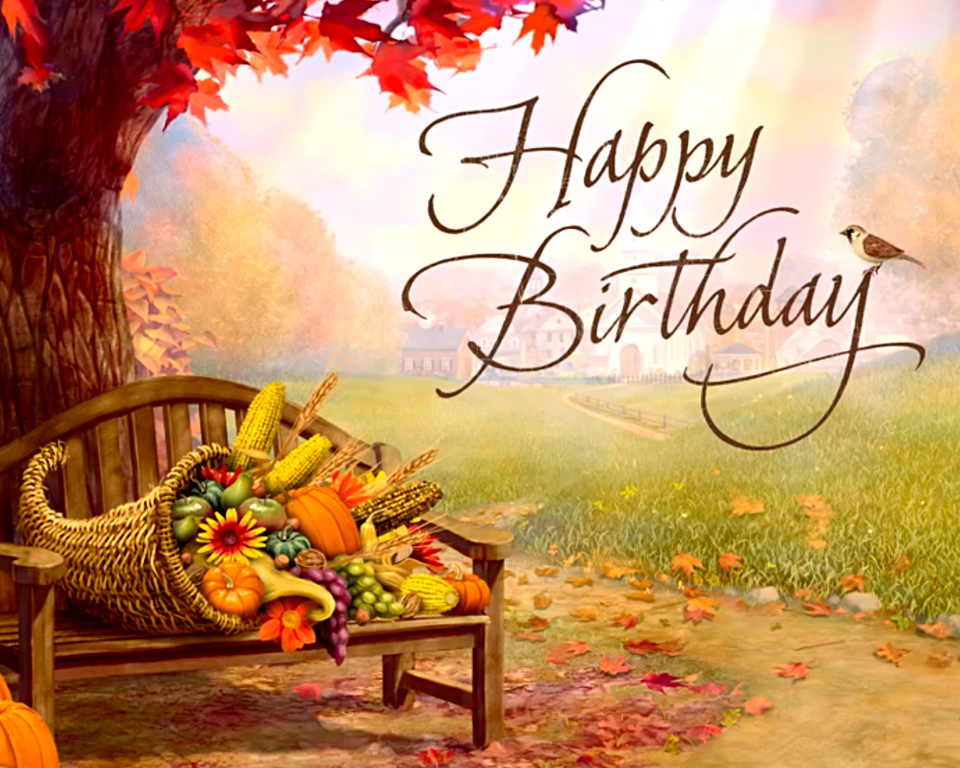 October 12	George Mika	             October 15	Helga ChappOctober 16	Judy MoffitOctober 17	Larry Respondek		Rodger Shutter                                                                           October 18	Celine Smith	October 19	Darren Barnes		Eugene Bowerman		Virginia Mulka		Richard Polus                                                                                                                 October2022Our Lady of the Lake Catholic Church1First Saturday9:00 am MassConfessions 3:00 pm4:00 pm Mass2345678Confessions8:00 am9:00 am MassFaith Formation10-11:30 amBlessing of Pets11:00 amNo Mass9:00 am Mass9:00 am Mass9:00 am MassFirst Friday Adoration9:00 am MassConfessions 3:00 pm4:00 pm Mass9101112131415Confessions8:00 am 9:00 am MassNo Mass9:00 am Mass9:00 am Mass with Bishop WalshBlessing of the Grotto9:00 am MassMass at King’s Nursing Home11:00 am9:00 am MassConfessions 3:00 pm4:00 pm Mass16171819202122Confessions8:00 am9:00 am MassFaith Formation10-11:30 amNo MassCCW Meeting4:00 pm9:00 am Mass9:00 am Mass9:00 am MassMass at the Brook11:00 am9:00 am MassConfessions 3:00 pm4:00 pm Mass23242526272829Confessions8:00 am 9:00 am MassNo Mass9:00 am Mass9:00 am Mass9:00 am Mass9:00 am MassConfessions 3:00 pm4:00 pm MassSt. Vincent Collection3031Confessions8:00 am 9:00 am MassSt. Vincent CollectionNo MassParish/School Office Hours:    Monday – Friday   8:00 am – 4:00 pm. If you need to reach Father Peter after hours, call the church office and select Ext. 2.Confession Times: Saturdays: 3:00 PM                                        Sundays: 8:00 AMParish/School Office Hours:    Monday – Friday   8:00 am – 4:00 pm. If you need to reach Father Peter after hours, call the church office and select Ext. 2.Confession Times: Saturdays: 3:00 PM                                        Sundays: 8:00 AMParish/School Office Hours:    Monday – Friday   8:00 am – 4:00 pm. If you need to reach Father Peter after hours, call the church office and select Ext. 2.Confession Times: Saturdays: 3:00 PM                                        Sundays: 8:00 AMParish/School Office Hours:    Monday – Friday   8:00 am – 4:00 pm. If you need to reach Father Peter after hours, call the church office and select Ext. 2.Confession Times: Saturdays: 3:00 PM                                        Sundays: 8:00 AMParish/School Office Hours:    Monday – Friday   8:00 am – 4:00 pm. If you need to reach Father Peter after hours, call the church office and select Ext. 2.Confession Times: Saturdays: 3:00 PM                                        Sundays: 8:00 AMParish/School Office Hours:    Monday – Friday   8:00 am – 4:00 pm. If you need to reach Father Peter after hours, call the church office and select Ext. 2.Confession Times: Saturdays: 3:00 PM                                        Sundays: 8:00 AMParish/School Office Hours:    Monday – Friday   8:00 am – 4:00 pm. If you need to reach Father Peter after hours, call the church office and select Ext. 2.Confession Times: Saturdays: 3:00 PM                                        Sundays: 8:00 AM